Требования к статье для включения в сборник докладов III научно-технической конференции студентов «Энергетика. Технологии будущего»А.А. Иванова 1 В.И. Кузнецов 2 Б.В. Сидоров 3 1 – студент, 2 – руководитель или консультант ВКР, 3 – руководитель проектаИНСТРУКЦИЯ  ПО  ОФОРМЛЕНИЮ  ТЕКСТОВ  ДОКЛАДОВ В  СБОРНИКЕ «МАТЕРИАЛЫ   III  научно-технической конференции студентов «Энергетика. Технологии будущего»»АннотацияИнструкция содержит подробные правила оформления текстов докладов для опубликования в СБОРНИКЕ «МАТЕРИАЛЫ   III  НАУЧНО-ТЕХНИЧЕСКОЙ КОНФЕРЕНЦИИ СТУДЕНТОВ «ЭНЕРГЕТИКА. ТЕХНОЛОГИИ БУДУЩЕГО»».  Данная инструкция может быть использована как шаблон для подготовки текста публикации. Ключевые слова – от  3 до 10 ключевых слов или устойчивых словосочетаний, перечисленных через запятую в именительном падеже (после последнего ключевого слова точка не ставится)1. ВВЕДЕНИЕПубликацию «Материалов..» предполагается осуществить в сжатые сроки поэтому для сокращения редакционной подготовки необходимо внимательно отнестись к указанным требованиям оформления.2. ПРЕДСТАВЛЕНИЕ ТЕКСТА публикаций2.1. Срок и форма представленияАвторский оригинал текста публикаций оформленный в соответствии с данными требованиями должен быть представлен в Оргкомитет конференции на адрес: akrolin@mail.ru в сроки, указанные на страничке конференции на портале НИУ «МЭИ».2.2. Адреса и телефоны Оргкомитета Почтовый адрес: Россия 111250 г. Москва, ул. Красноказарменная, д. 17Г, стр. 3, 3 этаж, Центр Инновационного Развития.Телефон для справок по вопросам подготовки текстов публикаций: тел/факс (495) 362-7973.Email: akrolin@mail.ru 3. ОБЩИЕ ТРЕБОВАНИЯ К ОФОРМЛЕНИЮ ТЕКСТА публикаций 3.1. Объем и шрифтТекст оформленный в соответствии с данными правилами включая рисунки и таблицы должен иметь объем 4 – 6  полных страниц формата А4 (210 х 297 мм).При наборе всего текста необходимо использовать шрифт Times New Roman (кириллица), размер 12 пт.3.2. Нумерация страницСтраницы текста публикации  не нумеруются. 3.3. Качество иллюстративного материалаДопускается использование только рисунков подготовленных с применением соответствующих компьютерных средств. Иллюстрации должны быть вставлены по тексту после их упоминания и сопровождаться соответствующей подрисуночной подписью.В качестве иллюстраций можно использовать черно-белые или цветные фотографии хорошей контрастности. Иллюстрации (рисунки графики фотографии) должны обладать разрешением не ниже 300 точек на дюйм (300 dpi). Надписи и обозначения в иллюстрациях должны быть четкими разборчивыми. Размер шрифта для надписей и обозначений тот же, что и для основного текста — 12 пт.3.4. Структура текста публикации  Текст публикации должен включать в себя следующие составляющие (указываются в порядке их следования):список авторов;название публикации;аннотацию (не более 100 слов);основное содержание публикации;заключение;список литературы.Основное содержание публикации рекомендуется разбить на разделы с соответствующими им заголовками. Допускается использование заголовков не более трех уровней (см. п. 4.3).3.5. Границы расположения текстаВесь текст публикации должен размещаться в границах определяемых следующими параметрами страницы:размер бумаги	А4 (210 х );ориентация 	книжная;верхнее поле	2,35 см;нижнее поле	2,35 см;левое поле	             2,25 см;правое поле	           2,25 см.Нижнее поле уменьшать не допускается.4. ОСОБЕННОСТИ ОФОРМЛЕНИЯ РАЗДЕЛОВ ПУБЛИКАЦИИ4.1. Заголовок Список авторов — курсивным шрифтом с выравниванием по центру страницы.Требования к составу и последовательности изложения списка авторов.В списке авторов указываются сначала инициалы затем фамилия автора. Для участников ПНИ «Энергетика»:После каждой фамилии помещается порядковый номер (в виде верхнего индекса) в соответствии со статусом участия автора в ПНИ «Энергетика». Первым указывается студент-участник ПНИ «Энергетика», затем руководитель или консультант ВКР, последним указывается руководитель проекта. Под списком фамилий авторов дается расшифровка порядковых номеров в соответствии со статусом участия в ПНИ «Энергетика».Для студентов или аспирантов НИУ «МЭИ», не принимающих участия в ПНИ «Энергетика», изложение списка авторов начинается с фамилии докладчика, затем указываются фамилии других авторов. Статус участия в проведенных исследованиях (студент, аспирант, исполнитель, научный руководитель) также указывается над каждой фамилией в виде верхнего индекса. Под списком фамилий авторов дается расшифровка порядковых номеров в соответствии со статусом участия в исследованиях.Для студентов или аспирантов из других ВУЗов изложение списка авторов также начинается с фамилии докладчика, затем указываются фамилии других авторов. Статус участия в проведенных исследованиях не указывается. Вместо этого указывается описание организации представляемой авторами публикации, которое набирается обычным шрифтом с выравниванием по центру страницы.Описание включает: полное наименование организации и место (город) ее расположения.Если авторы представляют несколько организаций то каждая из них упоминается в списке один раз и после ее описания в скобках указывается порядковый номер. Описание каждой организации приводится с новой строки.Принадлежность авторов к указанным организациям указывается над каждой фамилией в виде верхнего индекса, номер которого соответствует порядковому номеру организации.Название публикации набирается прописными (заглавными) буквами полужирным шрифтом с удвоенным интервалом между словами и выравнивается по центру страницы.После названия публикации следует пропустить 1 строку перед последующим набором остальной части текста.4.2. АннотацияАннотация должна содержать не более 100 слов. Она набирается обычным шрифтом на первой странице публикации.Перед текстом аннотации помещается заголовок — слово АННОТАЦИЯ набранное в стиле оформления заголовков 1-го уровня (см. п. 4.3 и табл. 1). Номер перед заголовком не ставится.4.3. Другие заголовкиЗаголовки разделов 1-го и 2-го уровней основного содержания публикации должны нумероваться. В конце названия точка не ставится.Заголовок 1-го уровня набирается прописными (заглавными) буквами полужирным шрифтом и выравнивается по левому краю колонки без красной строки (см. образец названий разд. 1 2 и т.д. Инструкции). Заголовок 2-го уровня набирается полужирным шрифтом и выравнивается по левому краю колонки без красной строки. Прописной (заглавной) является только первая буква названия (см. образец названий п. 2.1 2.2 и т.д. данной Инструкции).Заголовок 3-го уровня размещается в начале красной строки первого абзаца соответствующего раздела публикации и выделяется подчеркиванием. Номер перед заголовком не ставится.4.4. Основной текст публикацииОсновное содержание публикации набирается обычным шрифтом, выравнивание по ширине колонки. Каждый абзац выделяется красной строкой с отступом 0,75. Межстрочный интервал — 1,15. 4.5. Списки обозначений и литературыОбразцы оформления списков обозначений и литературы приводятся в конце данной Инструкции. Они набираются с выравниванием влево.Список литературы располагается в конце текста публикации и должен включать все ссылки на литературу в порядке их появления в тексте. Ссылки в тексте нумеруются цифрами в квадратных скобках: [1] [2] [3–5] и т.д. Перед ним помещается заголовок Список литературы оформленный в стиле заголовка 1-го уровня без номера.В приведенном ниже списке присутствуют образцы ссылок на монографии [1–3] с разным числом соавторов (до 3-х 4-х и более 4-х соавторов) на статью в журнале [4] в трудах конференции [5] на справочник [6] на сборник научных трудов [7] и оригинальную статью в иностранном журнале [8].	Таблица 1. Параметры оформления текста данной ИнструкцииПримечания:При описании шрифта используется терминология, принятая в компьютерных текстовых редакторах. «Обычный» шрифт (в русифицированных редакторах) — шрифт прямого светлого написания (Normal — в англоязычных), более жирное написание символов — полужирный шрифт (Bold); наклонное — курсив (Italic).Размер шрифта, как во всех текстовых редакторах, указан в пойнтах (пунктах, сокращенно пт). 1 пт = .5. Особенности оформления рисунков таблиц и формул5.1. Оформление рисунковПримером оформления рисунков и подрисуночной подписи служит рис. 1.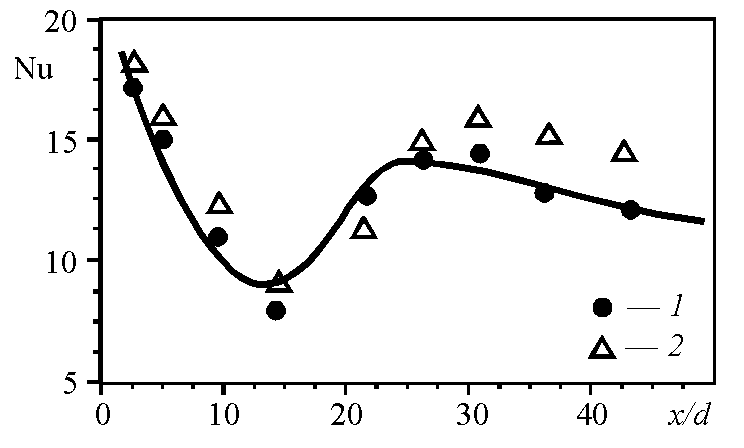 Рис. 1. Пример оформления графика зависимости одной величины (в данном случае, числа Нуссельта Nu) от другой (x/d): 1 – данные [3] для Ha=0; 2 – данные [4] для Ha=300; линия – расчет по (1).Подрисуночные подписи, поясняющие содержание рисунков, обязательны. Они выравниваются по ширине колонки.Все линии на рисунках должны быть достаточной толщины, чтобы «не потеряться» при репродуцировании (слишком тонкие линии не пропечатываются).5.2. Оформление таблицПримером оформления таблиц является табл. 1 в которой указаны значения параметров для оформления различных элементов публикации. Названия таблиц обязательны и должны располагаться над соответствующими таблицами.К таблицам могут быть даны примечания, объясняющие содержание и табличные символы.5.3. Особенности оформления математических формул и символьных обозначений переменныхРазмер шрифта для символов при наборе переменных в формулах и тексте — 12; размер индексов при переменных, размер показателей степени и т.п. — 10 пт.Написание символовВсе символы греческого алфавита имеют обычное (прямое) написание.Символы латинского алфавита, используемые– в именах переменных (p, v, T, w ...) и индексов (i, j, k ...) — курсивного написания;– в обозначениях математических функций (sin, exp, ln ...), критериев подобия (Nu, Re...), химических формулах (H2O) — обычного (прямого) написания.Размеры специальных математических символов (суммирования, интегрирования и т.п.) — 150 % размера символа переменной в формулах.Индексы, обозначающие сокращения двух или нескольких русских слов, набирают буквами русского алфавита прямым шрифтом с точкой между сокращениями («питательная вода» — п.в, «начало кипения» — н.к, «критическая точка» — кр.т). Сокращения от одного слова набирают слитно (примеры: cтр — коэффициент трения; Tср — средняя температура и т.п.).Числовые значения всегда — и в формулах, и в индексах набираются обычным (прямым) шрифтом. Разделитель между целой и дробной частями — точка (0.3, 2.57 и т.д.).Пример оформления математической формулы и пояснений к ней:	(1)где ; определяется по данным [3];  — плотность теплового потока через стенку Вт/м2.Формулы нумеруются цифрами у правого края колонки.6. ЗаключениеЗдесь приводятся выводы по результатам выполненной работы.Список литературы1. Оцисик М.Н. Сложный теплообмен. М.: Мир, 1976. 661 с.2. Современная флексографическая печать/Ф.С. Савицкий, В.М. Тремут, С.Б. Михайлов, В.Б. Мартынов. М.: Радуга, 1982. 391 с.3. Теплообмен и гидродинамика в каналах сложной формы / Ю.И. Давыдов, Б.В., Дзюбенко, Г.А. Дрейцер  и др.; Под ред. В.М. Иевлева. М.: Машиностроение, 1986. 200 с.4. Суржиков С.Т. Перенос излучением в неоднородных слоях // ТВТ. 1997. Т. 35. № 3. С. 35–38.5. Пластинин Ю.А. Влияние вращательной структуры молекулярных полос // Динамика излучающего газа: Тр. 4-й Всес. конф. М.: МГУ, 1981. Т. 2. С. 36.6. Белоусов Н.И. Саакян А.Е. Яковлева А.И. Электрические кабели провода и шнуры: Справочник / Под ред. Н.И. Белоусова. — 5-е изд. М.: Энергоатомиздат 1987.7. Экспериментальное исследование теплопроводности He-3 / В.В. Царев К.К. Иванов А.А. Сидоров  Б.Б. Петров // Научн.тр. МГТУ. М.: Изд-во МГТУ. 1995. № 73. С. 185–190.8. Vidal F., Veitra J.A. and Maza J. Deconstruction and the limits of sense // Essays in criticism. Oxford, 1991. No 3.  P. 281–292.Элементы текстаШрифтРазмер шрифта, птНаписаниеНумерацияВыравниваниеУДКОбычный12Все прописные—По левому краюСписок авторовКурсив12По образцу—По центруСписок организацийОбычный12По образцу—По центруНазвание публикацииПолужирный12Все прописные—По центруАннотацияОбычный12По образцуНе нумеруетсяПо ширинеЗаголовок 1-го уровняПолужирный12Все прописныеНумеруется, например 1., 2. и т.д.По левому краюЗаголовок 2-го уровняПолужирный12Прописная только первая букваНумеруется, например 1.1., 1.2. и т.д.По левому краюЗаголовок 3-го уровняОбычный с подчеркива-нием12Прописная только первая букваНе нумеруетсяВместе с абзацемОсновной текстОбычный12——По ширинеСписки обозначений и литературыОбычный12—Не нумеруетсяПо левому краюПодрисуноч-ная подписьОбычный12По образцуВ соответствии        с номером рисункаПо ширине